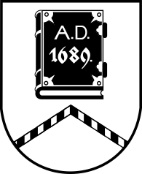 ALŪKSNES NOVADA PAŠVALDĪBAĪPAŠUMU ATSAVINĀŠANAS KOMISIJASĒDE Nr.1209.04.2024., plkst. 14:00Dārza ielā 11, Alūksnē, Alūksnes novadā, zālē, 1.stāvāDarba kārtībā:Par nekustamā īpašuma Pils iela 88, Alūksnē, Alūksnes novadā izsoli.Par kustamās mantas – automobiļa VW CARAVELLE ar valsts reģistrācijas numuru HZ 7241 izsoli.Par otrās izsoles noteikumu apstiprināšanu nekustamajam īpašumam – zemes starpgabalam “Varavīksnes 1”, Alsviķu pagastā, Alūksnes novadā.Par otrās izsoles noteikumu apstiprināšanu nekustamajam īpašumam – zemes starpgabalam “Vecmeisteri”, Alsviķu pagastā, Alūksnes novadā.Par nosacītās cenas apstiprināšanu kustamai mantai – sniega traktoram PISTEN BULLY PB160D.Par izsoles noteikumu apstiprināšanu kustamai mantai – sniega traktoram PISTEN BULLY PB160D.Par nosacītās cenas apstiprināšanu nekustamajam īpašumam “Kalniņi 1”, Liepnas pagastā, Alūksnes novadā. Par nosacītās cenas apstiprināšanu nekustamajam īpašumam “Tērces”-14, Zeltiņos, Zeltiņu pagastā, Alūksnes novadā. 